49η ΠΡΟΣΚΛΗΣΗ ΣΥΓΚΛΗΣΗΣ ΟΙΚΟΝΟΜΙΚΗΣ ΕΠΙΤΡΟΠΗΣΚαλείστε να προσέλθετε σε τακτική συνεδρίαση της Οικονομικής Επιτροπής, που θα διεξαχθεί στο Δημοτικού Καταστήματος την 29η του μηνός Αυγούστου έτους 2017, ημέρα Τρίτη και ώρα 11:00 για την συζήτηση και λήψη αποφάσεων στα παρακάτω θέματα της ημερήσιας διάταξης, σύμφωνα με τις σχετικές διατάξεις του άρθρου 75 του Ν.3852/2010 (ΦΕΚ Α' 87) :1. Έγκριση αποδέσμευσης πιστώσεων της Δ/νσης Τεχνικών Υπηρεσιών & Προγραμματισμού2. Αποδέσμευση πιστώσεων3. 11η αναμόρφωση προϋπολογισμού οικονομικού έτους 20174. Τριμηναία έκθεση εκτέλεσης προϋπολογισμού Δήμου Τρικκαίων οικονομικού έτους 2017 - Β΄τριμήνου5. Έγκριση Πρακτικού  2  της Επιτροπής διενέργειας του ανοιχτού διαγωνισμού επιλογής αναδόχου για την κατασκευή του έργου «ΑΝΑΚΑΤΑΣΚΕΥΗ ΕΞΩΤΕΡΙΚΩΝ ΓΗΠΕΔΩΝ ΑΘΛΗΤΙΚΩΝ ΚΕΝΤΡΩΝ  ΠΥΡΓΕΤΟΥ & ΜΠΑΡΑΣ»  περί της  κατακύρωσης της σύμβασης του έργου στον πρώτο  μειοδότη6. Έγκριση δαπάνης για την πληρωμή 1ου λογαριασμού του έργου: «ΑΣΦΑΛΤΟΣΤΡΩΣΕΙΣ ΟΔΩΝ ΠΟΛΗΣ ΤΡΙΚΑΛΩΝ 2017-2018»7. Έγκριση της αριθμ. 1173/2017 απόφασης Δημάρχου Τρικκαίων περί παροχής εντολής και πληρεξουσιότητας σε εξωτερικό δικηγόρο λόγω κατεπείγοντος και ψήφιση σχετικής πίστωσης8. Έγκριση πρακτικού επαναληπτικής δημοπρασίας για την παραχώρηση της χρήσης του χώρου της Εμποροπανήγυρης (Τρικαλινού Παζαριού) έτους 2017, που προορίζεται για την εγκατάσταση και λειτουργία ψυχαγωγικών παιδειών (Λούνα Πάρκ)Πίνακας Αποδεκτών	ΚΟΙΝΟΠΟΙΗΣΗ	ΤΑΚΤΙΚΑ ΜΕΛΗ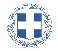 ΕΛΛΗΝΙΚΗ ΔΗΜΟΚΡΑΤΙΑ
ΝΟΜΟΣ ΤΡΙΚΑΛΩΝΔΗΜΟΣ ΤΡΙΚΚΑΙΩΝΔ/ΝΣΗ ΔΙΟΙΚΗΤΙΚΩΝ ΥΠΗΡΕΣΙΩΝΤΜΗΜΑ ΔΙΟΙΚΗΤΙΚΗΣ ΜΕΡΙΜΝΑΣΓραμματεία Οικονομικής ΕπιτροπήςΤρίκαλα, 22 Αυγούστου 2017
Αριθ. Πρωτ. : 42801ΠΡΟΣ :  Τα μέλη της ΟικονομικήςΕπιτροπής (Πίνακας Αποδεκτών)(σε περίπτωση κωλύματος παρακαλείσθε να ενημερώσετε τον αναπληρωτή σας).Η Πρόεδρος της Οικονομικής ΕπιτροπήςΕλένη Αυγέρου - ΚογιάννηΑντιδήμαρχοςΑυγέρου - Κογιάννη ΕλένηΣτουρνάρας ΓεώργιοςΠαζαΐτης ΔημήτριοςΑλεστά ΣοφίαΛεβέντη-Καρά ΕυθυμίαΚωτούλας ΙωάννηςΡόμπας ΧριστόφοροςΓκουγκουστάμος ΖήσηςΚαΐκης ΓεώργιοςΔήμαρχος & μέλη Εκτελεστικής ΕπιτροπήςΓενικός Γραμματέας  Δ.ΤρικκαίωνΑναπληρωματικά μέλη Ο.Ε. 